SpringThe season is SpringIt is getting warmer             Can you see any signs of spring?SpringThe season is SpringIt is getting warmer             Can you see any signs of spring?SpringThe season is SpringIt is getting warmer             Can you see any signs of spring?SpringThe season is SpringIt is getting warmer             Can you see any signs of spring?Key Vocabulary Key Vocabulary Key Vocabulary Key Vocabulary 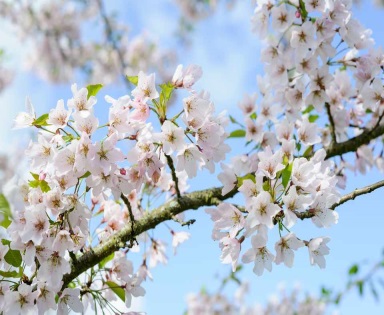 BlossomFlowers on a tree.we have a blossom tree in our reception garden. Nest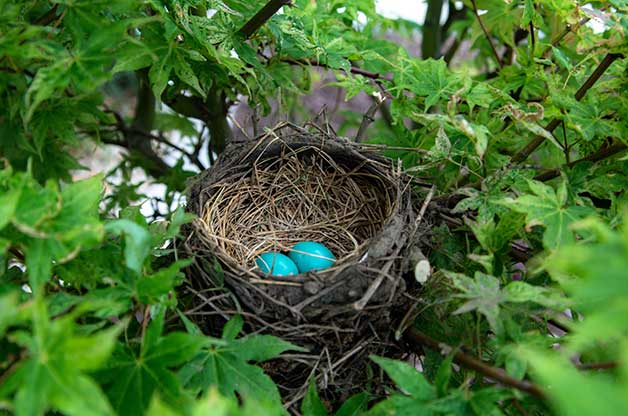 A bird builds a nest and then lays its eggs inside.  It is where their babies hatch.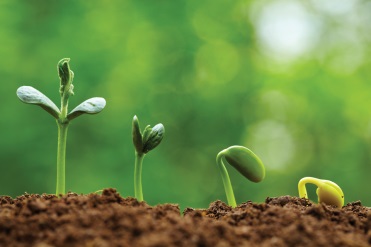 GrowingWe see lots of plants and flowers starting to grow. Daffodils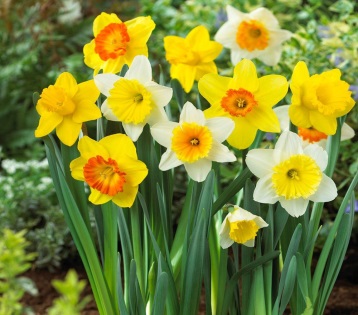 A spring flower. It has bright yellow petals and a trumpet like centre.Weather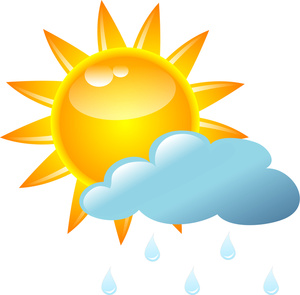 The weather can be a mix of sunshine and rain showers. It starts to get a bit warmer outside. 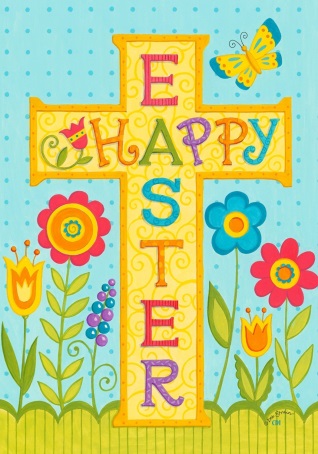 EasterEaster is a special time for Christians. Can you share the Easter story with someone at home?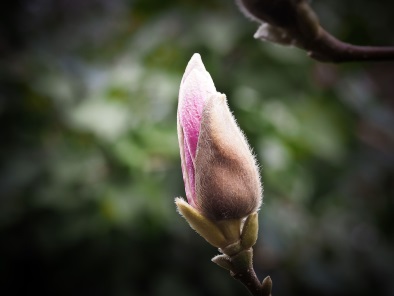 BudA bud is a flower or leaf which is waiting to open.Can you go on a walk and look for signs of spring in the park or talk about the things you notice on the way to and from school?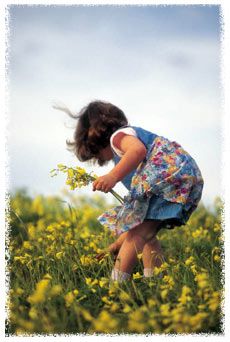 Can you go on a walk and look for signs of spring in the park or talk about the things you notice on the way to and from school?